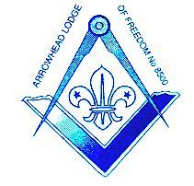 Arrowhead Lodge of Freedom No 8500 - Province of West Lancashire(This Lodge is primarily concerned with those in Scouting & other uniformed Youth Organisation)Kindred Lodges Association Autumn Festival 7th October 2023All members of the Association, individual members of the K.L.A. are cordially invited to attend the Festival together with other Freemasons who may have a particular interest or connection with Scouting, B.B. or other Youth Organisations.Venue: Ashton Masonic Hall, Bryn Road, Ashton in Makerfield, WIGAN, WN4 0AA. The bar will be open prior to the meeting(s) and a finger buffet lunch can be purchased at a modest cost between 11am and 1pm from the bar. (No food for personal use is permitted to be brought into the building)MEETINGSThree meetings will take place during the FestivalAt 11am there will be a (business) meeting by dispensation of The Lodge of Unity, Peace & Concord No 316 the installed Masters’ Lodge for members of the KLA. This meeting is open to all attending the Festival.At approximately 12 noon there will be a short KLA committee meeting for about 10 minutes for Lodge KLA Representatives and KLA Officers. This is for some essential business!The October 2023 Regular Meeting of Arrowhead Lodge of Freedom No 8500 moved to Saturday 7th October, 2023 by dispensation will commence at 2pm prompt so please be in your seat by 1.39 pm at the latest. The Festive Board will commence at 4pm and is scheduled to finish at 6.30pm. DRESSUniform of their Youth Organisation. Grand & Provincial Grand Officers should wear Full Dress Regalia. Other than routine business there will be a talk by WBro Tony Baker, an Operative Mason about OPERATIVE FREEMASONRY. We will also in a small way be celebrating the Golden Jubilee of the Lodge’s Consecration as Arrowhead Lodge No 8500 on the 29th June 1973. Please return the attached booking form no later than Saturday 16th SeptemberFESTIVE BOARDThe Menu is Potato & Leek Soup served with selection of Breads. Fillet of Chicken in au Poivre Sauce, Seasonal Vegetables & Potatoes, Apple Crumble Tart with Ice Cream, Tea or Coffee. The cost is £25 EXCLUSIVE of drinks. Please let us know at the time of the booking of special dietary requirements. There will be a seating plan posted up at the entrance. HOW TO FIND US?   We are at the well sign posted Masonic Hall at WN4 0AABy Train: The nearest mainline stations are Wigan North Western & Wigan Wallgate opposite each other in Wigan about 15 mins away by Taxi or longer by bus. Bryn station is 15 min walk away from the Hall on the Liverpool/wigan line.By Car: The nearest MOTORWAY is the M6Access from the M6 Southbound Exit at Junction 25 (Wigan) & follow the slip road. At the roundabout take the 2nd exit A49 and proceed for about 2 miles to an offset set of lights turn left to Bryn Road B5207 and the entrance and car park is 50 metres on the right. Access from the M6 North bound exit at Junction 24 (Ashton/St Helens). At the lights turn left to the A58 Ashton. At the next traffic lights turn left Bryn Street A49. At the next traffic lights continue straight across to Wigan Road A49 and in about 2 miles turn right on to Bryn Road and the entrance and car park is 50 metres on the right.WHERE TO STAY? There is a nearby PREMIER INN motor lodge near to the M6 Junction 25 exit at Warrington Road, WIGAN WN3 6XB (0333 321 9146)BOOKING FORM     KLA 2023 AUTUMN FESTIVAL          7TH OCTOBER 2023I enclose Dining Fee(s) of £       (£25 per person EXCLUSIVE of drinks) per person Pay by cheque payable to ARROWHEAD LODGE OF FREEDOM No 8500 enclosed with applicationPay by BACS (HSBC BANK Sort-Code 40-46-32 Account No 40118044). If paying this way as well as posting/emailing the form to our Asst Sec. please email phbenson54@hotmail.com with a copy of the form as well.I have paid by        (Complete with chosen method of payment)   Dining fees must be paid in advance & CASH not acceptable. Please book using this form no later than 3 weeks before the meeting i.e. no later than Saturday 16th SeptemberPlease return toJohn J Mason, (Assistant Secretary) 123, Rectory Road, Ashton-in-Makerfield, WIGAN, WN4 0QFTel:01942-561293 or 07752-347250 Email  johnjmason@gmail.com )Name & Masonic RankLodge Name & NumberYouth Service Appointment (Scout, BB or Youth Organisation)AddressPostcodeEmailPhone  numberNumber of Guests 
(Please include their details on a separate sheet)If possible, I would like to be seated near to